Портативное USB Li-ion зарядное устройство со встроенным аккумулятором – 2600мАУниверсальная зарядка для цифровых устройствМодель USB-2600Инструкция пользователяСпасибо за приобретение автомобильного зарядного USB устройства. Для безопасного и корректного использования прочтите, пожалуйста, данную инструкцию. Данное ЗУ со встроенным аккумулятором высокой емкости заряжает и питает такие цифровые устройства, как: планшетные и карманные ПК - PDA, мобильные телефоны, смартфоны, Mp3, Mp4, PSP, цифровые камеры, Bluetooth и т.п. Совместимо с iPhone, iPod и iPad.Внешний вид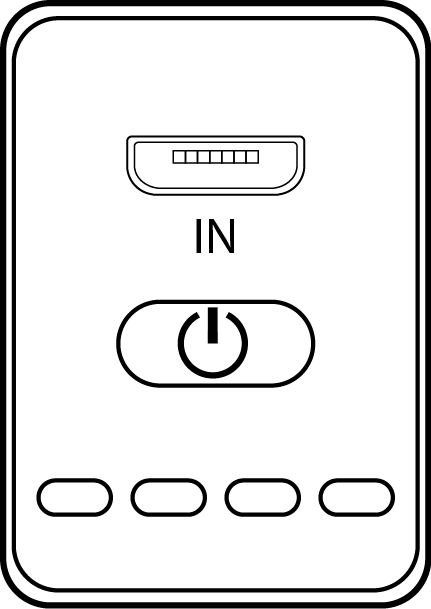 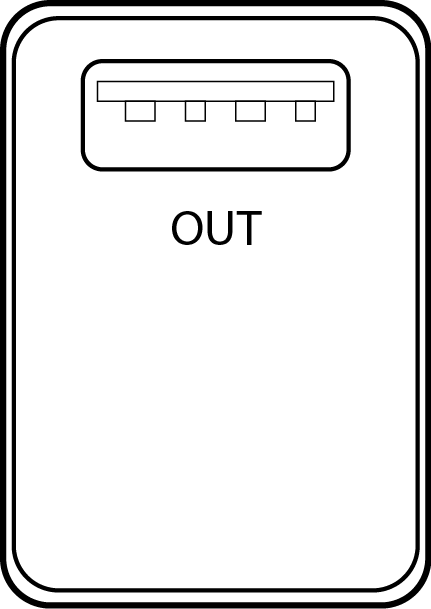 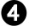 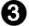 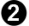 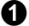 1.  Включен/ Статус светодиодного индикатора заряда       2.  Кнопка включения3.  Порт для зарядки ЗУ (микро USB, 5В)	    4.  USB-порт для зарядки Вашего цифрового устройства (5В 1A)Характеристики:Описание: ЗУ предзаряжено и готово к использованиюЗаряжает и питает такие цифровые устройства, как: планшетные и карманные ПК - PDA, мобильные телефоны, смартфоны, Mp3, Mp4, PSP, цифровые камеры, Bluetooth и т.п. Совместимо с iPhone, iPod и iPad.Выполнен из экологически чистого и перерабатываемого материала Прост в использовании Компактный размер, небольшой вес4 светодиодных индикатора – для отображения остатка заряда встроенного аккумулятора и статуса зарядки цифровых устройствКнопка включения служит для предотвращения  саморазрядки встроенного аккумулятораАвтоматическое отключение после 25 секунд неиспользования для предотвращения потери заряда Защита от перегрузки и короткого замыканияЗарядка встроенного аккумулятора:Важно: пожалуйста, перед использованием полностью заряжайте встроенный в ЗУ аккумулятор, используя прилагающийся USB кабель.Подключите зарядное устройство к Вашему компьютеру или другому сетевому адаптеру/источнику питания, совместимому с iPhone/ iPad (используя стандартное ЗУ для iPhone/ iPad).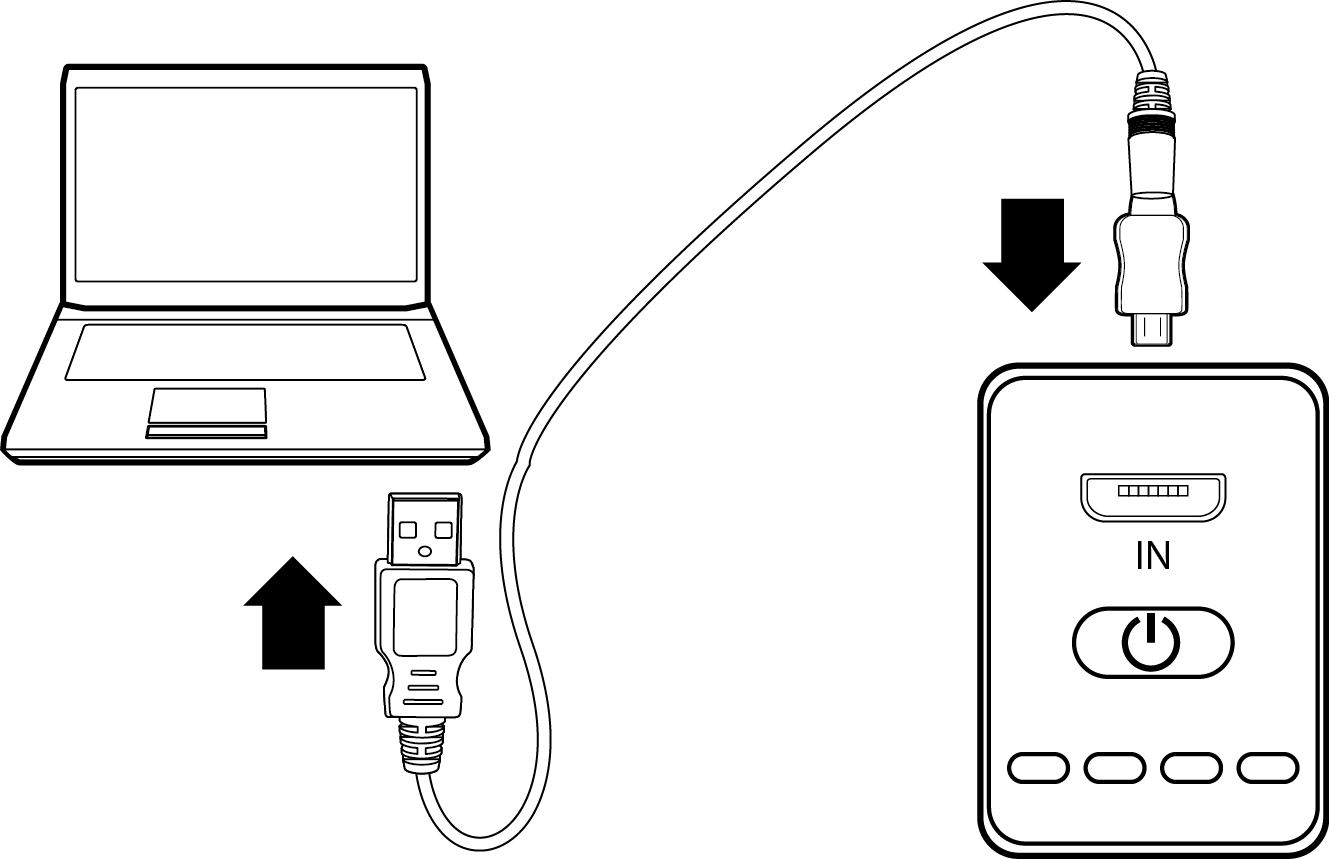 4 синих светодиодных индикатора отображают статус зарядки ЗУ: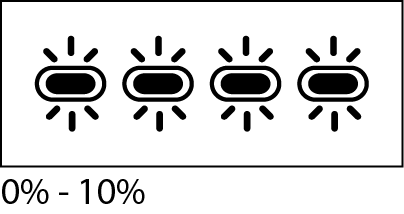 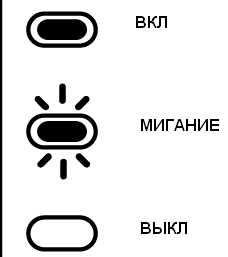 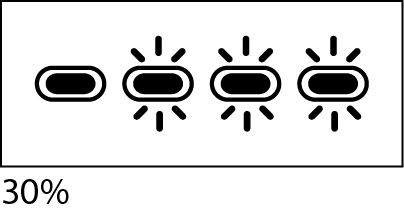 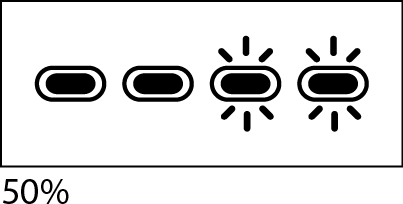 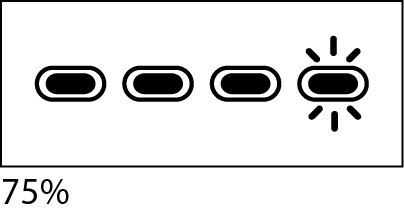 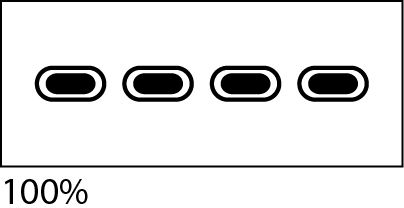 *Когда аккумулятор полностью заряжен и готов к использованию, мигание индикаторов прекращается. Для полной зарядки разряженного аккумулятора требуется приблизительно 5-6 часов. По окончании зарядки отсоедините ЗУ от компьютера, как только представится возможным. Не оставляйте ЗУ подключенным к компьютеру более чем на 2 дня. Рекомендуем заряжать встроенный аккумулятор каждые 3 месяца, даже если Вы его не используете, для продления его срока службы.Зарядка ЗУ с использованием другого сетевого адаптера/источника питания, совместимого с iPhone/ iPad (стандартное USB ЗУ для iPhone/ iPad)Для полной зарядки разряженного аккумулятора с помощью таких ЗУ требуется приблизительно 3-4 часа.Зарядка Вашего цифрового устройства:Важно:  перед применением проверьте совместимость выходного напряжения ЗУ  с подсоединяемым цифровым устройством. Убедитесь, что общая нагрузка не превышает допустимую для устройства.Автомобильное зарядное устройство работает с цифровыми устройствами, зарядка которых возможна от USB-порта: мобильные телефоны, смартфоны, планшетные и карманные ПК, портативные видео-плееры, Bluetooth, GPS-навигаторы, Mp3, Mp4, PSP, электронные книги и т.п.Подсоедините ЗУ к вашему цифровому устройству при помощи USB-кабеля (не входит в комплект).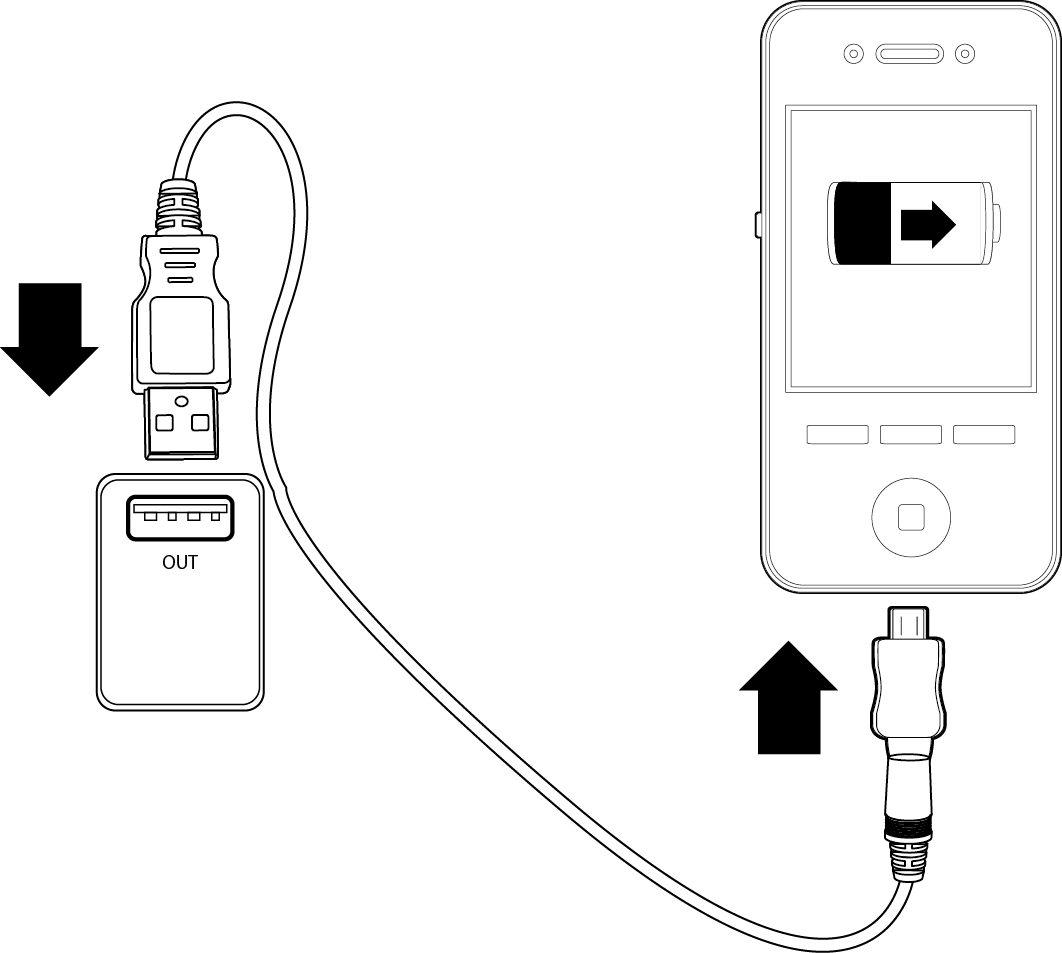 *Вы можете соединить Ваше цифровое устройство, имеющее разъем микро-USB, с ЗУ при помощи входящего в комплект USB-кабеля для зарядки ЗУ.Зарядка цифрового устройства начнется сразу после нажатия кнопки включения на ЗУ.Предупреждение о низком остатке заряда ЗУ: если во время зарядки Вашего цифрового устройства остаток заряда встроенного аккумулятора снижается до 1 ~ 20%, и  на ЗУ начнет мигать первый светодиодный индикатор, пожалуйста, зарядите ЗУ заново.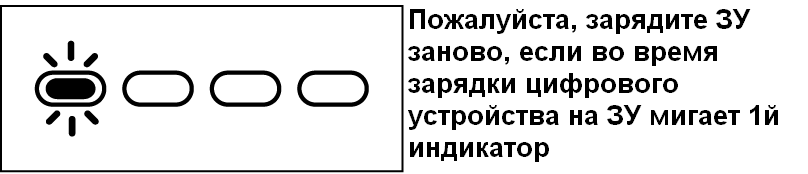 Проверка уровня заряда встроенного аккумулятора ЗУ:Чтобы проверить уровень заряда встроенного аккумулятора, нажмите один раз кнопку включения на ЗУ, когда оно отключено от цифрового устройства или последнее выключено.  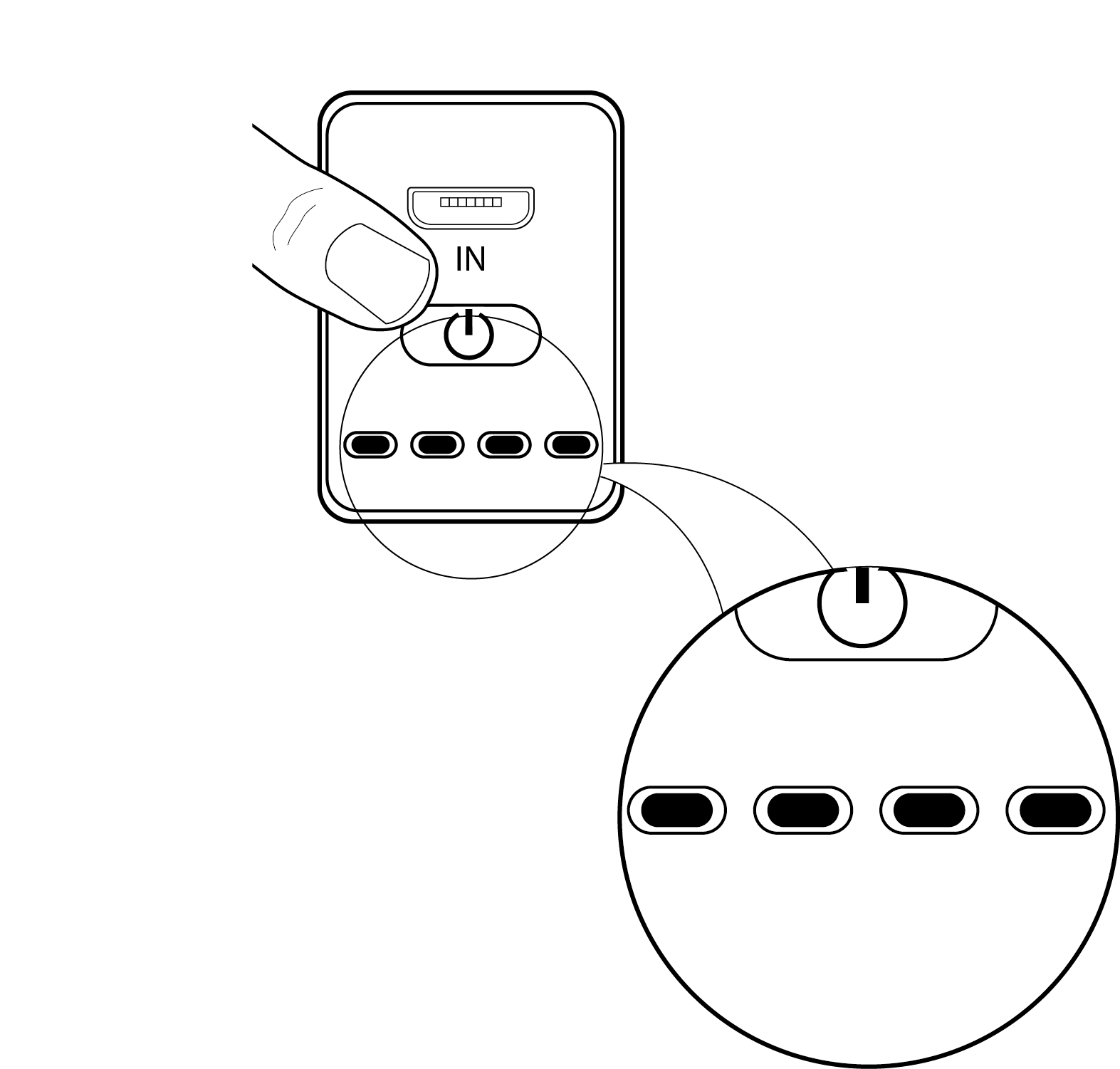 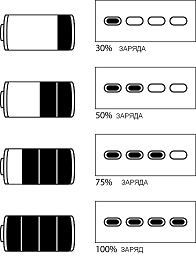 Меры предосторожности:Пожалуйста, прочтите следующие инструкции перед использованием ЗУ. Неправильное использование может привести к снижению срока службы встроенного аккумулятора или повреждению цифрового устройства.- Перед применением проверьте совместимость выходного напряжения ЗУ  с подсоединяемым цифровым устройством - Не вскрывайте ЗУ- Не следует заряжать встроенный аккумулятор и Ваше цифровое устройство от ЗУ одновременно- Отключайте устройства от ЗУ и ЗУ от сети, если долго не используете- Используйте ЗУ только по назначению, не подключайте устройства, несовместимые с ним- Не допускайте контакта ЗУ с водой и другими жидкостями- Держите вдали от огня и легко воспламеняющихся предметов- Не включайте ЗУ, если оно повреждено. Обратитесь в сертифицированный центр по ремонту оборудования- Предохраняйте ЗУ от тряски, падений, ударов и других сильных механических воздействий.- Рекомендуем заряжать ЗУ каждые 3 месяца, даже если оно не используется. - Для очистки поверхности используйте мягкую ткань без применения химических средств. Перед очисткой следует отключать от ЗУ все заряжаемые устройства- Не оставляйте ЗУ с детьми без присмотра.Входное напряжение5ВВыходное напряжение5В 1AВстроенный аккумуляторLithium-ion 3.7В 2600мА 9.62 Вт·чВстроенный аккумулятор0- 45℃